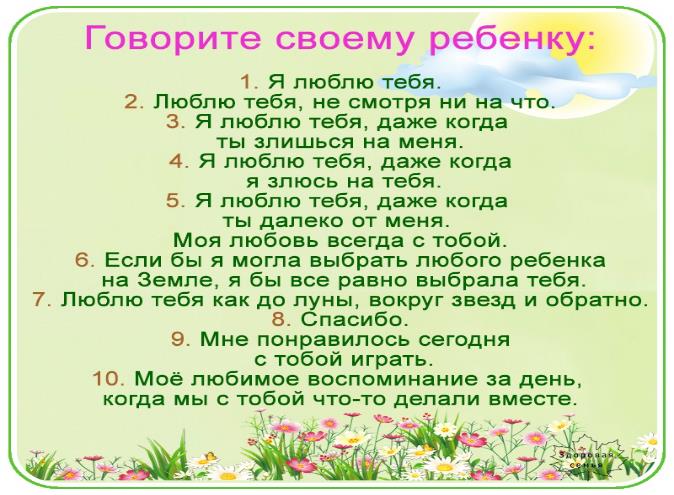 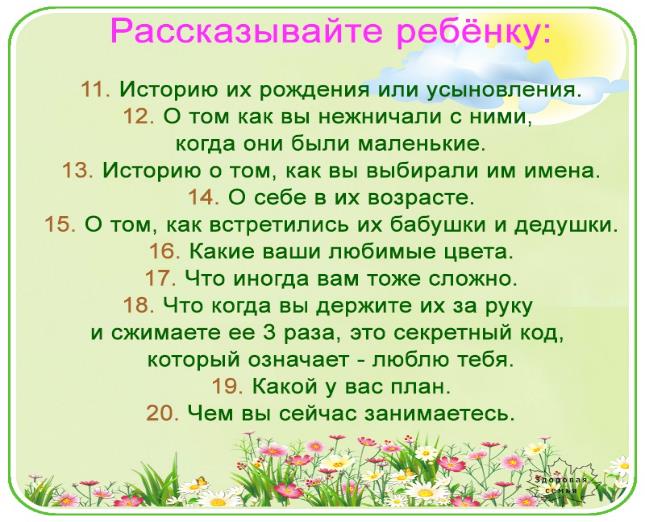 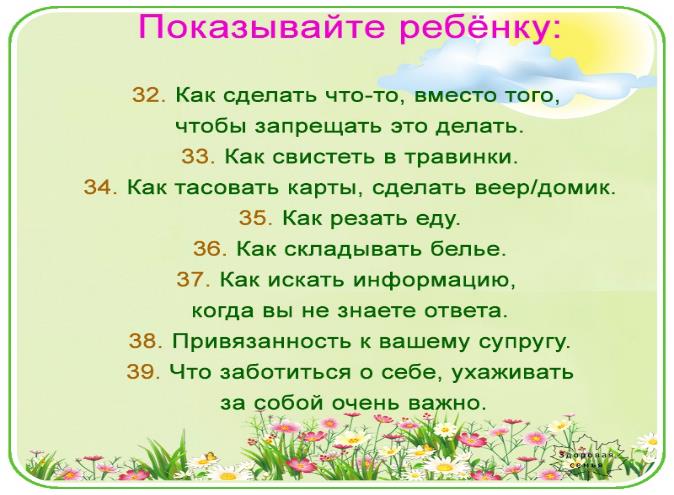 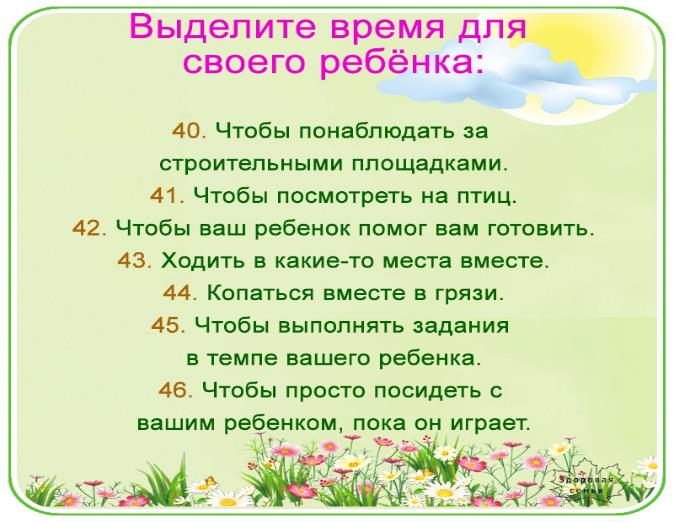 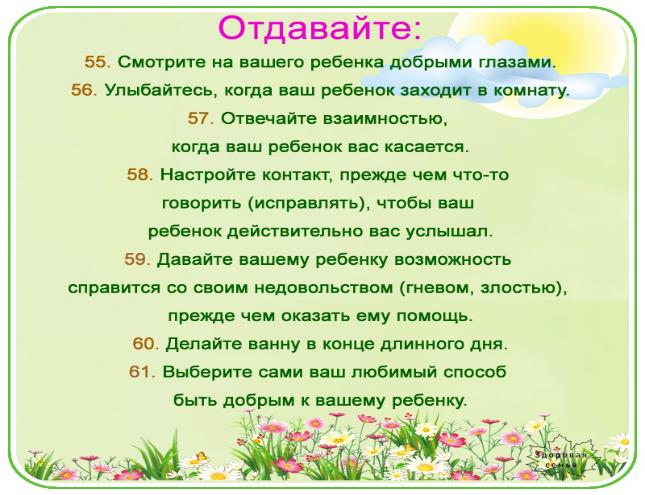 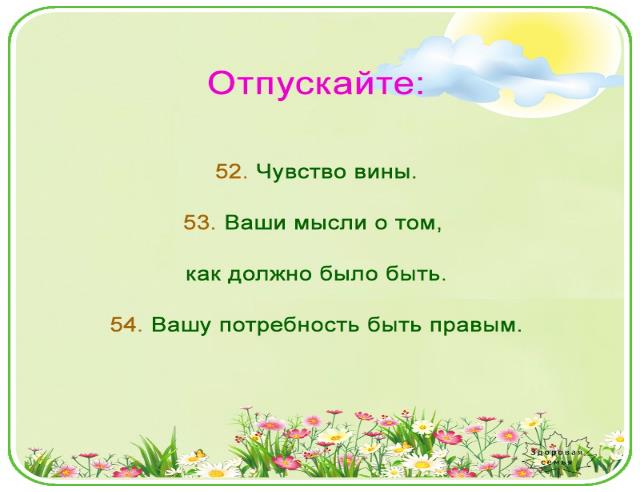 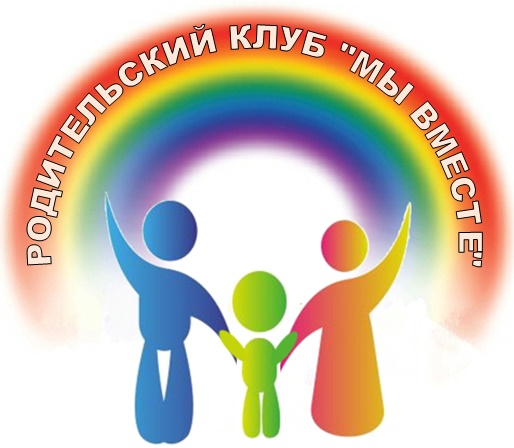 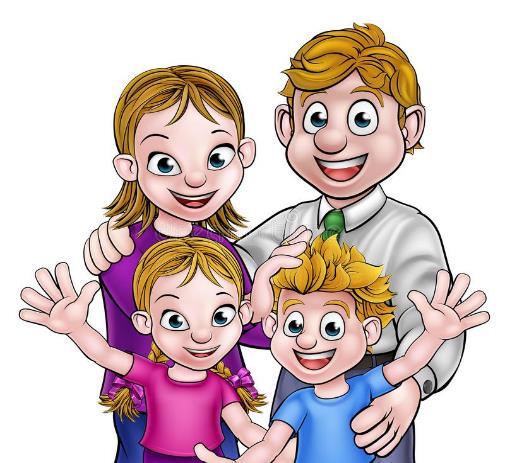 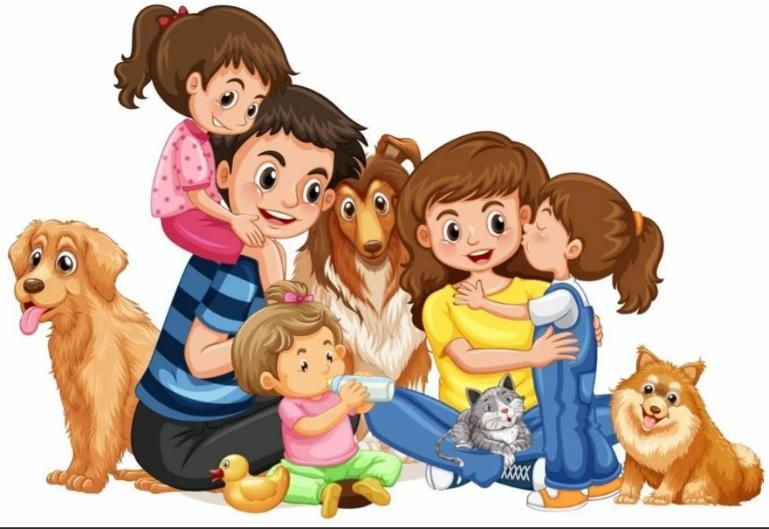 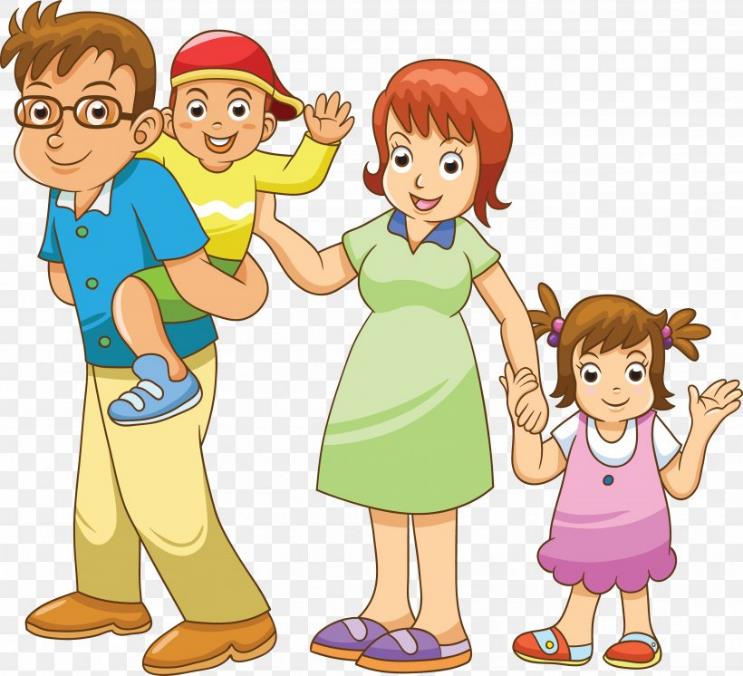 	Подготовила:                                                                           ст. воспитательХудякова Н.С.